Об утверждении Порядка уведомления руководителями муниципальных учреждений и предприятий муниципального района Пестравский Самарской области о возникновении личной заинтересованности при исполнении должностных обязанностей, которая приводит или может привести к конфликту интересов В соответствии со статьей 11 Федерального закона от 25.12.2008 № 273-ФЗ «О противодействии коррупции», Указом Президента Российской Федерации от 22.12.2015 № 650 «О порядке сообщения лицами, замещающими отдельные государственные должности Российской Федерации, должности федеральной государственной службы, и иными лицами о возникновении личной заинтересованности при исполнении должностных обязанностей, которая приводит или может привести к конфликту интересов, и о внесении изменений в некоторые акты Президента Российской Федерации», руководствуясь статьями 41, 43 Устава муниципального района Пестравский Самарской области, администрация муниципального района Пестравский Самарской области ПОСТАНОВЛЯЕТ: Утвердить прилагаемый Порядок уведомления руководителями муниципальных учреждений и предприятий муниципального района Пестравский Самарской области о возникновении личной заинтересованности при исполнении должностных обязанностей, которая приводит или может привести к конфликту интересов.Опубликовать настоящее постановление в районной газете «Степь» и разместить на официальном Интернет-сайте муниципального района Пестравский Самарской области. Контроль за исполнением настоящего постановления возложить на заместителя Главы муниципального района Пестравский по вопросам общественной безопасности, правопорядка и противодействия коррупции (В.А. Семдянов).Глава муниципального района Пестравский                                                                                       А.П. ЛюбаевУварова Е.В. 22478ПРИЛОЖЕНИЕ к постановлению администрации муниципального района Пестравский Самарской области от ___________________ № _____ПОРЯДОКуведомления руководителями муниципальных учреждений и предприятий муниципального района Пестравский Самарской области о возникновении личной заинтересованности при исполнении должностных обязанностей, которая приводит или может привести к конфликту интересовПорядок уведомления руководителями муниципальных учреждений и предприятий муниципального района Пестравский Самарской области о возникновении личной заинтересованности при исполнении должностных обязанностей, которая приводит или может привести к конфликту интересов (далее – Порядок) определяет процедуру уведомления руководителями муниципальных учреждений и предприятий муниципального района Пестравский Самарской области (далее – руководители) представителя нанимателя (работодателя) о возникновении личной заинтересованности при исполнении должностных обязанностей, которая приводит или может привести к конфликту интересов.Руководители обязаны уведомить представителя нанимателя (работодателя) о возникновении личной заинтересованности при исполнении должностных обязанностей, которая приводит или может привести к конфликту интересов, а также принимать меры по предотвращению и урегулированию конфликта интересов.При возникновении личной заинтересованности при исполнении должностных обязанностей, которая приводит или может привести к конфликту интересов, руководители обязаны представить представителю нанимателя (работодателю) письменное уведомление о возникшем конфликте интересов или о возможности его возникновения (далее – уведомление), как только им станет об этом известно.Уведомление составляется по форме согласно приложению к настоящему Порядку.Уведомление представляется в аппарат администрации муниципального района Пестравский Самарской области должностному лицу, ответственному за работу по профилактике коррупционных и иных правонарушений, лично либо посредством почтовой связи.К уведомлению прилагаются все имеющиеся в распоряжении руководителя материалы, подтверждающие суть изложенного.В ходе предварительного рассмотрения уведомления, поступившего в соответствии с пунктом 2 настоящего Порядка, должностное лицо, ответственное за работу по профилактике коррупционных и иных правонарушений, имеет право получать в установленном порядке от лица, направившего уведомление, пояснения по изложенным в нем обстоятельствам и направлять в установленном порядке запросы в органы государственной власти, иные государственные органы, органы местного самоуправления и заинтересованные организации.4. По результатам предварительного рассмотрения уведомления должностным лицом, ответственным за работу по профилактике коррупционных и иных правонарушений, подготавливается мотивированное заключение. 5. Уведомление, заключение и другие материалы, полученные в ходе рассмотрения уведомления, представляются председателю комиссии по соблюдению требований к служебному поведению муниципальных служащих администрации муниципального района Пестравский Самарской области и урегулированию конфликта интересов в течение семи рабочих дней со дня поступления уведомления должностному лицу, ответственному за работу по профилактике коррупционных и иных правонарушений.6. В случае направления запросов, указанных в пункте 3 настоящего Порядка, уведомление, заключение и другие материалы представляются председателю комиссии по соблюдению требований к служебному поведению муниципальных служащих администрации муниципального района Пестравский Самарской области и урегулированию конфликта интересов в течение 45 дней со дня поступления уведомления. Указанный срок может быть продлен, но не более чем на 30 дней.7. Комиссией по соблюдению требований к служебному поведению муниципальных служащих администрации муниципального района Пестравский Самарской области и урегулированию конфликта интересов по результатам рассмотрения уведомления с учетом мотивированного заключения принимается одно из следующих решений:а) признать, что при исполнении руководителем должностных обязанностей конфликт интересов отсутствует;б) признать, что при исполнении руководителем должностных обязанностей личная заинтересованность приводит или может привести к конфликту интересов. В этом случае Комиссия рекомендует руководителю и (или) Главе муниципального района Пестравский Самарской области принять меры по урегулированию конфликта интересов или по недопущению его возникновения;в) признать, что руководитель не соблюдал требования об урегулировании конфликта интересов. В этом случае Комиссия рекомендует Главе муниципального района Пестравский Самарской области применить к руководителю конкретную меру ответственности.8. В случае принятия решения, предусмотренного подпунктом «б» пункта 7 настоящего Порядка, в соответствии с законодательством Российской Федерации Глава муниципального района Пестравский Самарской области принимает меры или обеспечивает принятие мер по предотвращению или урегулированию конфликта интересов либо рекомендует лицу, направившему уведомление, принять такие меры.9. Уведомление и иные материалы, связанные с рассмотрением уведомления, приобщаются к личному делу руководителя.Приложение к Порядку уведомления руководителями муниципальных учреждений и предприятий муниципального района Пестравский Самарской области о возникновении личной заинтересованности при исполнении должностных обязанностей, которая приводит или может привести к конфликту интересов(отметка об ознакомлении)____________________________________________________________________________________
(орган (должностное лицо), которому направляется уведомление)от (Ф.И.О., замещаемая должность)УВЕДОМЛЕНИЕо возникновении личной заинтересованностипри исполнении должностных обязанностей,которая приводит или может привести к конфликту интересовСообщаю о возникновении у меня личной заинтересованности при исполнении должностных обязанностей, которая приводит или может привести к конфликту интересов (нужное подчеркнуть).Обстоятельства, являющиеся основанием возникновения личной заинтересованности:
Должностные обязанности, на исполнение которых влияет или может повлиять личная заинтересованность:  Предлагаемые меры по предотвращению или урегулированию конфликта интересов:
Намереваюсь (не намереваюсь) лично присутствовать на заседании комиссии по соблюдению требований к служебному поведению муниципальных служащих и урегулированию конфликта интересов при рассмотрении настоящего уведомления (нужное подчеркнуть).проектАДМИНИСТРАЦИЯМУНИЦИПАЛЬНОГО РАЙОНА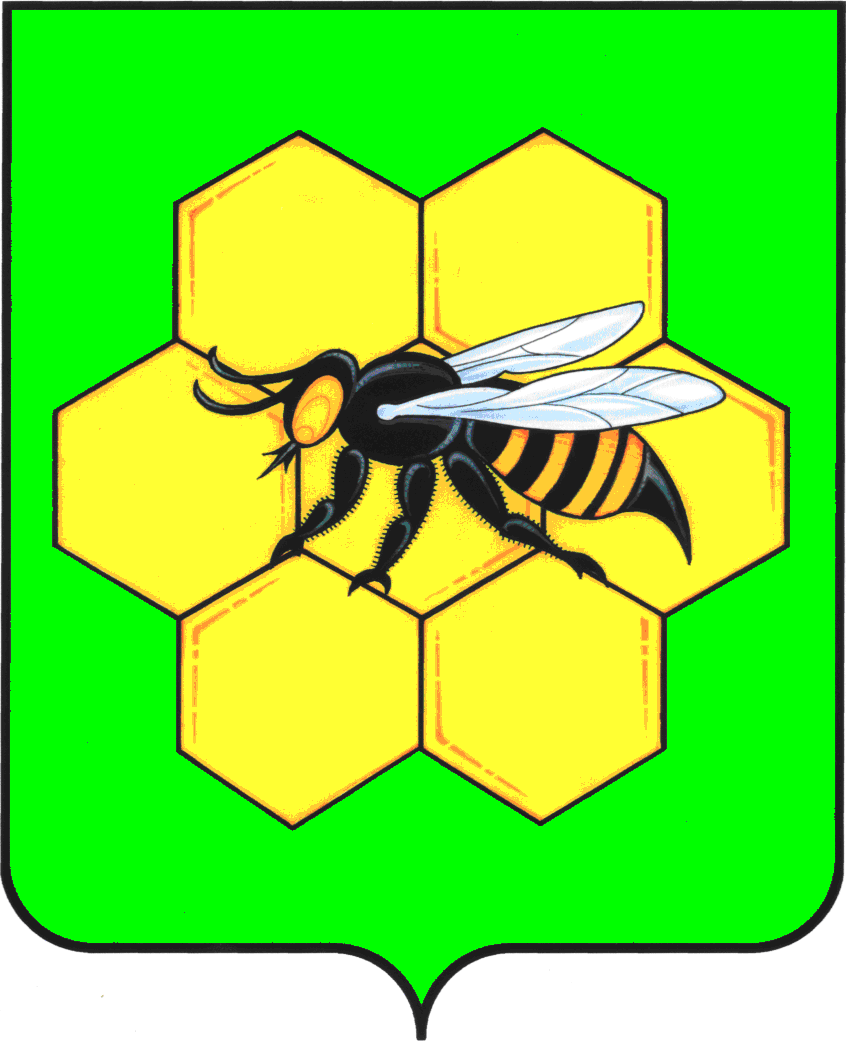 ПЕСТРАВСКИЙСАМАРСКОЙ ОБЛАСТИПОСТАНОВЛЕНИЕот______________№________“”20г.(подпись лица, направляющего уведомление)(расшифровка подписи)